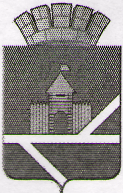 Российская ФедерацияСвердловская областьАДМИНИСТРАЦИЯ ПЫШМИНСКОГО ГОРОДСКОГО ОКРУГАРАСПОРЯЖЕНИЕ от _28.04.2018__                                                                             № 397_пгт ПышмаОб утверждении плана мероприятий по подготовке общеобразовательных организаций Пышминского городского округа к 2018-2019 учебному годуВо исполнение приказа Министерства общего и профессионального образования Свердловской области от 28.03.2018 №69-И «О подготовке государственных образовательных учреждений Свердловской области, подведомственных Министерству общего и профессионального образования Свердловской области, и муниципальных образовательных организаций, расположенных на территории Свердловской области, к 2018/2019 учебному году», приказа Министерства образования и науки Российской Федерации от 23.07.2008 №213 «Об организации плановой подготовки образовательных учреждений к новому учебному году», в целях создания комплексной системы обеспечения безопасности в муниципальных общеобразовательных организациях Пышминского городского округа, своевременного устранения нарушений санитарного и противопожарного законодательства, антитеррористической защищенности, при подготовке и проведении оценки их готовности к 2018-2019 учебному году:Утвердить план мероприятий по подготовке общеобразовательных организаций Пышминского городского округа к 2018-2019 учебному году (Приложение №1).И. о. директора Муниципального казенного учреждения Пышминского городского округа «Управление образования» Шемякину Ю. А. обеспечить исполнение плана мероприятий по подготовке общеобразовательных организаций Пышминского городского округа к 2018-2019 учебному году, утвержденного настоящим распоряжением.Настоящее распоряжение разместить на официальном сайте Пышминского городского округа.Контроль за исполнением настоящего распоряжения возложить на заместителя главы администрации Пышминского городского округа по социальным вопросам Варлакова А. А. Глава Пышминского городского округа                                        В. В. СоколовПриложение №1к распоряжению администрацииПышминского городского округаот 28.04.2018  № 397План мероприятий по подготовке общеобразовательных организаций Пышминского городского округа к 2018-2019 учебному году№Наименование мероприятияСрок исполненияОтветственные исполнители1.Утверждение плана подготовки общеобразовательных организаций к 2018-2019 учебному годуАпрель  2018 годаРуководители общеобразовательных организаций2.Формирование муниципальной межведомственной комиссии и утверждение графика проведения оценки готовности общеобразовательных организаций Пышминского городского округа к 2018-2019 учебному году Июнь 2018 годаМКУ ПГО «Управление образования» 3.Предоставление в Министерство общего и профессионального образования Свердловской области еженедельной информации о ходе подготовки общеобразовательных организаций Пышминского городского округа к 2018-2019 учебному годуЕженедельно с 01.07.2018 года по 01.09.2018 года МКУ ПГО «Управление образования», руководители общеобразовательных организаций4.Подготовка к рассмотрению на оперативном совещании при главе Пышминского городского округа вопросов подготовки общеобразовательных организаций к 2018-2019 учебному году Апрель-август 2018 годаМКУ ПГО «Управление образования»5.Обеспечение своевременного проведения и завершения ремонтных работ в общеобразовательных организациях Пышминского городского округа при их подготовке к 2018-2019 учебному годуДо 20 июля 2018 годаРуководители общеобразовательных организаций6.Проведение совещаний с руководителями общеобразовательных организаций Пышминского городского округа по вопросам подготовки к  2018-2019 учебному годуАпрель-июнь 2018 годаМКУ ПГО «Управление образования»7.Приемка общеобразовательных организаций Пышминского городского округа к 2018-2019 учебному году муниципальной межведомственной комиссией-до 01 августа 2018 года;-до 15 августа 2018 года(по графику)межведомственная комиссия по приемке муниципальных образовательных организаций8.Размещение на сайтах общеобразовательных организаций актов о готовности общеобразовательных организаций к 2018-2019 учебному годуНе позднее 7 дней после приемкиРуководители общеобразовательных организаций9.Представление в Министерство общего и профессионального образования Свердловской области доклада о готовности общеобразовательных организаций к 2018-2019 учебному годуАвгуст  2018 годаМКУ ПГО «Управление образования»